Obec KOLTA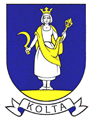 NávrhVšeobecne záväzné nariadenie  Obce Kolta č. 1/2021  o určení podmienok predaja výrobkov a poskytovaní služieb na trhových miestach v obci a Trhový poriadokNávrh VZN vyvesený: 31.05.2021Návrh zvesený z úradnej tabule obce dňa: 16.6.2021 Vyhodnotenie pripomienok k návrhu VZN: - VZN schválené OZ: ........., uznesením č. VZN vyvesené na úradnej tabuli dňa: VZN nadobúda účinnosť: Obecné zastupiteľstvo Obce  Kolta podľa § 6 ods. 1 zákona č. 369/1990 Zb. o obecnom zriadení v znení neskorších predpisov a podľa § 3 ods. 8 a § 5 ods. 1,2  zákona č. 178/1998 Z. z. o podmienkach predaja výrobkov a poskytovania služieb na trhových miestach a o zmene a doplnení zákona č. 455/1991 Zb.o živnostenskom podnikaní (živnostenský zákon) v znení neskorších predpisov (ďalej len „zákon“)vydávaVšeobecne záväzné nariadenie č. 1/2021 o podmienkach predaja výrobkov a poskytovania služieb na trhových miestach v obci Kolta  a Trhový poriadokČlánok 1Úvodné ustanoveniaToto Všeobecne záväzné nariadenie (ďalej len „nariadenie“) upravuje podmienky predaja               výrobkov a poskytovania služieb na trhových miestach na území obce Kolta (ďalej len „obec“)                        a zároveň predstavuje trhový poriadok v zmysle § 5 zákona.Správcom trhoviska je Obec Kolta, sídlo 941 33 Kolta č.1 , IČO 00 308 986 . Správu trhových miest s ambulantným predajom vykonáva obec.Článok 2Základné pojmy pre účely tohto VZN sa rozumie:Trhovým miestom pre účely tohto VZN sa rozumie trhovisko, tržnica, stánok s trvalým stanovišťom, verejné priestranstvo určené na príležitostný trh alebo na ambulantný predaja) trhovisko – nekryté alebo čiastočne kryté priestranstvá trvale vyhradené na sústredený predaj       výrobkov a poskytovanie služieb,b) tržnica – kryté zariadenie trvale účelovo určené na predaj výrobkov a poskytovanie služieb v prevádzkarňach a na prenosných predajných zariadeniach,c) stánok s trvalým stanovišťom – stánok s celoročnou prevádzkou alebo sezónnou prevádzkou, ktorý je súčasťou trhoviska alebo verejného priestranstva prenajatý predávajúcemu obcou alebo správcom trhoviska na časovo neobmedzené obdobie alebo postavený predávajúcim so súhlasom obce alebo správcu trhoviska,d) príležitostný trh – predaj výrobkov a poskytovanie služieb na priestranstve dočasne určenom na takýto predaj, najmä jarmoky, sezónne a výročné trhy e) ambulantný predaj – predaj v stánkoch s dočasným stanovišťom, predaj na prenosných predajných zariadeniach, predaj v pojazdnej predajni Článok 3Určenie priestranstva trhoviska, príležitostného trhuTrhové miesta obceNa území obce sú týmto VZN povolené nasledovné trhové miesta: a)	verejné priestranstvo Obce Kolta pri COOP Jednota – príležitostné trhy a ambulantný predajb)	kultúrny dom - v jeho vnútorných priestoroch je možné organizovať príležitostné trhy a                ambulantný predajc)	priľahlý verejný priestor pri kultúrnom dome – príležitostné trhy a ambulantný predaj d)	futbalové ihrisko - možné organizovať príležitostné trhy a ambulantný predaj ( v deň              organizovania športových podujatí)e)	verejné priestranstvo - bývalé Uhoľné sklady – príležitostné trhy a ambulantný predaj               ( v deň konania hodových slávností)f)	parkovisko pred Obecným úradom – príležitostné trhy a ambulantný predaj ( v deň               konania Vianočných trhov)g)           obecný park ( v deň konania hodových slávností a súťaže vo varení guláša)                                                                   Článok 4                                                 Zriadenie trhového miestaTrhové miesto zriaďuje obec.Predávať výrobky a poskytovať služby na trhových miestach možno len na základe        povolenia na predaj výrobkov a poskytovanie služieb na trhovom mieste.                                                                                 Článok 5aDruh povolených  predávaných výrobkovOvocie a zeleninaBalené potravinyKvetiny, dreviny a priesadyDrobné umelecké predmety a drobné remeselné výrobkyKnihy, časopisy, periodická tlačŽreby okamžitých lotérií a žrebovaných vecných lotériíBalená a nebalená zmrzlinaTextilné výrobkyObuvDomáce potrebyVýrobky z papieraKozmetikaDrogériový tovarŠportové potreby HračkyČlánok 5b                              		  Zákaz predaja niektorých výrobkov  Na trhových miestach obce sa zakazuje predávať a)	zbrane a strelivo, b)	výbušniny a výbušné predmety, c)	tlač a iné veci, ktoré ohrozujú mravnosť, d)	tabak a tabakové výrobky a výrobky, ktoré sú určené na fajčenie a neobsahujú tabak,e)	 alkoholické nápoje,  f)	jedy, omamné a psychotropné látky, g)	lieky, h)	automobily, motocykle, ich súčiastky a príslušenstvo, i)	chránené živočíchy, exempláre živočíchov, nebezpečné živočíchy a invázne druhy živočíchov, j)	živé zvieratá; zákaz sa nevzťahuje na predaj sladkovodných trhových rýb a na predaj domácej                  vodnej hydiny, domácej hrabavej hydiny, domácich králikov, psov, mačiek a drobných              hlodavcov a na propagačné predajné podujatia organizované zväzmi ako aj združeniami               chovateľov zvierat na základe súhlasného stanoviska príslušného orgánu veterinárnej správy, k)	chránené rastliny, exempláre rastlín a invázne druhy rastlín, l)	huby m)	mäso jatočných zvierat, hydiny, králikov a iných drobných zvierat okrem mäsa  predávaného               formou ambulantných predajní schválených Úradom verejného zdravotníctva  prípadne               príslušným regionálnym úradom verejného zdravotníctva, n)	domácky vyrobené potravinové produkty, napr. kompóty, sirupy, o)	vajcia hrabavej a vodnej hydiny, p)	tovar, pri ktorom sa nepreukáže spôsob jeho nadobudnutia alebo jeho pôvod, q)	obec môže dočasne zakázať predaj aj ďalších výrobkov a produktov, pokiaľ je to v záujme               obyvateľov obce, 						Článok 6                                                                     Ambulantný predaj v obci  1)  V obci sa ambulantne môžu predávať :  a)  spotrebné výrobky; ustanovenie § 7 a 9 zákonab)  poskytovanie služieb v zmysle § 8 zákonac)   iné potraviny sa môžu predávať len ak vyhovujú podmienkam ambulantného predaja a majú o        tom rozhodnutie príslušného orgánu pre ochranu zdravia. 2)  Ambulantný predaj pri cestách  mimo obce sa zakazuje; obcou sa na účely zákona č. 178/1998 Z. z.     rozumie územie vymedzené dopravnými značkami označujúcimi začiatok a koniec obce, ako aj      územie vymedzené dopravnými značkami označujúcimi začiatok a koniec miestnej časti obce. Článok 7 					          Druhy poskytovaných služieb 1)  Na trhových miestach obce možno poskytovať tieto služby: a)	pohostinské a reštauračné služby, rýchle občerstvenie a stravovanie, b)	brúsenie nožov, nožníc a nástrojov, c)	oprava dáždnikov, d)	oprava a čistenie obuvi, e)	oprava kožených výrobkov, f)	čistenie peria, g)	oprava a údržba okenných roliet, h)	sklenárske práce, i)	kľúčové služby, j)	služby mobilnej optiky (meranie zraku, vnútroočný tlak a pod.), k)	ďalšie služby, ktoré prípadne určí obec v dodatku k tomuto VZN.                                                                                 Článok 8                                                Povinnosti predávajúcich na trhových miestach 1)	Predávajúci na trhovom mieste je povinný a)	označiť svoje predajné zariadenie podľa osobitných predpisov, b)	dodržiavať trhový poriadok trhoviska a príležitostného trhu, c)	používať elektronickú registračnú pokladnicu alebo virtuálnu registračnú pokladnicu podľa               osobitných predpisov, d)	udržiavať miesto predaja výrobkov a poskytovania služieb v čistote, po skončení predaja               zanechať predajné miesto čisté a upratané, e)	zreteľne označiť predávané výrobky a poskytované služby cenou, f)	vykonávať pri predaji váženého tovaru váženie spôsobom umožňujúcim spotrebiteľovi               kontrolu správnosti váženia, g)	dodržiavať ostatné podmienky predaja výrobkov a poskytovania služieb podľa osobitných              predpisov, 2)	Predávajúci na trhovom mieste je povinný predložiť správcovi trhoviska, správcovi trhového               miesta s ambulantným predajom (§ 4 zákona č. 178/1998 Z. z.) a orgánu dozoru (§ 12 ods. 1              zákona č. 178/1998 Z. z.): a)	doklad o oprávnení na podnikanie, povolenie na predaj výrobkov a poskytovanie služieb na               trhovom mieste a preukaz totožnosti, b)	zdravotný preukaz a posudok príslušného orgánu na ochranu zdravia, ak to vyžaduje               charakter predávaného tovaru a poskytovaných služieb, c)	doklad o nadobudnutí tovaru3)	Osoba oprávnená predávať výrobky na trhových miestach ( § 10 písm. b/ zákona č. 178/1998               Z.z.) je povinná poskytnúť orgánom dozoru ( § 12 ods. 1 zákona č. 178/1998 Z. z.) na ich               požiadanie vysvetlenie o pôvode tovaru, ak tie nadobudnú podozrenie, že predávané výrobky               pochádzajú z inej ako vlastnej pestovateľskej alebo chovateľskej činnosti. Článok 9					                                                       Trhové dni a predajný  a prevádzkový čas  1)	Trhové dni v obci sú - pondelok , streda a piatok – každý týždeň s výnimkou sviatkov a dní                pracovného pokoja.2)	Predajný a prevádzkový čas: od 7:30 hod. do 16:00 hod.3)	Na trhových miestach uvedených v Článku 3 sa môže na základe povolenia obce konať i               príležitostný trh a to v čase, ktorý bude uvedený v povolení na zriadenie príležitostného trhu. Článok 10			   Podmienky, za ktorých možno predaj výrobkov a poskytovanie služieb vykonávaťPredávať výrobky a poskytovať služby na trhových miestach môžu len osoby spĺňajúce podmienky uvedené v ust.  § 10 zákona (ďalej len „oprávnená osoba“).Predajca výrobkov a poskytovateľ služieb je okrem povinností podľa zákona povinný:vopred požiadať obec o vydanie povolenia na predaj výrobkov a poskytovanie služieb na trhovom mieste; predávať výrobky a poskytovať služby na trhových miestach možno len        na základe povolenia na predaj výrobkov a poskytovanie služieb na trhovom mieste,                       vydaného obcou Kolta, vopred uhradiť obci nájomné podľa článku 11 tohto nariadenia.                                                                                      Článok 11                            Určenie nájomného za predajné zariadenie alebo za prenajatú plochu1) Nájomné za predajné zariadenie alebo za prenajatú plochu je nasledovné:   - trhoviská – vstupné za každý aj začatý deň je 4 €; ak prenajatá plocha prevyšuje 4 m2, tak za     každý aj začatý m2 sa pripočíta 1,00 €/deň,   - príležitostné trhy – obec Kolta vstupné nevyberá   - predaj v pojazdných predajniach – vstupné za každý aj začatý deň je 4 €.2) Nájomné sa platí v hotovosti do pokladne obce Kolta pred predajom výrobkov alebo poskytovania    služieb.3) Predajca tovarov a poskytovateľ služieb je pri príchode na trhovisko ešte pred začatím predaja    tovarov alebo poskytovania služieb povinný:a) rozložiť výrobky na prenajatý predajný stôl alebo na svoje vlastné prenosné predajné     zariadenie (uvedené sa vzťahuje len na predajcu tovarov),b) zmerať veľkosť prenajatej plochy (v m2),c) uhradiť obci nájomné za prenajatú plochu v príslušnej výške v zmysle ods. 1.4) Na predaj v pojazdných predajniach sa ustanovenia ods. 3 písm. a) a b) nevzťahujú.                                                                                Článok 12    Pravidlá dodržiavania čistoty a hygieny počas predaja výrobkov a poskytovania služieb a                                                                     po skončení prevádzky1) Každý predajca tovarov a poskytovateľ služieb je povinný pri predaji výrobkov a poskytovaní    služieb dodržiavať čistotu a hygienu na prenajatej ploche a v jej bezprostrednom okolí.2) S odpadom vzniknutým počas predaja tovarov alebo poskytovania služieb je každý predajca    tovarov a poskytovateľ služieb povinný naložiť v súlade so zákonom č. 79/2015 Z. z. o odpadoch    a o zmene a doplnení niektorých zákonov v znení neskorších predpisov a v súlade s príslušnými    všeobecne záväznými nariadeniami obce Kolta.3) Pred ukončením prenájmu plochy na trhovom mieste je každý predajca tovarov a poskytovateľ    služieb povinný oznámiť túto skutočnosť poverenému pracovníkovi obce Kolta. Poverený pracovník    prenajaté trhové miesto skontroluje a v prípade riadneho vypratania trhového miesta zo strany    nájomcu dané trhové miesto prevezme.                                                                                  Článok 13                                                         Zodpovednosť za porušenie povinnostíZodpovednosť za porušenie povinností upravuje § 12 a 13 zákona.                                                                                    Článok 14                                                                      Záverečné ustanovenia1) Toto nariadenie bolo schválené Obecným zastupiteľstvom obce Kolta dňa ...........    uznesením č. .............2) Toto nariadenie ruší VZN č.1/98 a Trhový poriadok schválený dňa 23.07.1997 uznesením      č.27/2307/983) Toto nariadenie nadobúda účinnosť 15. dňom od jeho vyhlásenia na úradnej tabuli obce.    .....................................                                                                                            Ľubor Krnčan                                                                                            starosta obce